Результати участі учнів Гадяцької гімназії імені Олени Пчілки Гадяцької районної радиПолтавської області у районних предметних олімпіадах у 2015 – 2016 н.р.Історія  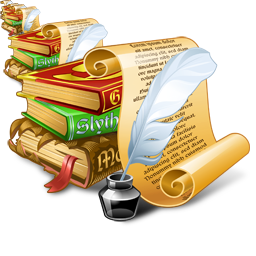 №п/пПрізвище та ім’я учняКласМісцеУчитель1Миколенко Андрій9ІІІ місцеНагорна Т.В.2Коротков Віктор10ІІ місцеБілоус Т.М.3Мартинов Максим10ІІ місцеБілоус Т.М.4Юрченко Руслана11ІІ місцеБілоус Т.М.5Котюк любов11ІІІ місцеБілоус Т.М.6Боцула Олексій10 (11)ІІІ місцеБілоус Т.М.